1.【答案】D【解析】道光帝生于1782年，卒于1850年；圆明园始建于1709年，被焚毁于1860年，因此道光帝在 圆明园批阅奏章符合史实。避暑山庄始建于1703年，咸丰帝生于1831年，1861年驾崩于避暑山庄；昆曲产生于元朝末期，是明朝中 叶至清代中叶戏曲中影响最大的声腔剧种，因此咸丰帝在避暑山庄观赏昆曲符合史实。1888年，光绪帝为了让慈禧太后退居休养，在清漪园原址重建园林，改称颐和园，因此光绪皇帝去颐和 园给慈禧太后请安符合史实。宣统帝于1909年即位；1879年日本宣布琉球废藩置县，将琉球强行并入日本，设冲绳县，琉球王国至此 覆亡，因此宣统帝在紫禁城接见琉球使臣明显违背史实。故本题选D。2.【答案】B【解析】刘邦是汉朝开国皇帝，不符合“三国时期”这一特征，排除C项。曹操建都邺城（今河北临漳县邺北城），此地便聚集了大量名流学士，形成了以曹氏父子（曹操、曹 丕）为中心的“邺下文人集团”，刘备不属于“邺下文人集团”，排除D项。曹操一生未称帝，魏太祖的封号是其子曹丕（魏文帝）称帝后追封的，排除A项。 故本题选B。3.【答案】D【解析】1927年4月，中国共产党第五次全国代表大会在武汉召开，诞生了中国共产党第一个纪律 检查机构——中央监察委员会，由正式委员7人、候补委员3人组成。故本题选D。4.【答案】D【解析】《深圳市行政机关聘任制公务员管理办法》第24条规定，聘任合同分为固定期限聘任合 同、无固定期限聘任合同和以完成一定工作任务为期限的聘任合同。聘任制公务员聘任合同不包括D 项。故本题选D。5.【答案】D【解析】《深圳经济特区促进全民健身条例》第10条规定，每年11月1日为市民长跑日。 故本题选D。6.【答案】C【解析】“青冢有情犹识路，平沙无处可招魂”是王锦题昭君墓的对联，其中“青冢”指的是昭君 墓，A项正确。“写鬼写妖高人一等，刺贪刺虐入木三分”是郭沫若为蒲松龄故居题写的一副对联，称赞蒲松龄借“写 鬼写妖”来“刺贪刺虐”，体现了他超前的写作水平，B项正确。“羽扇纶巾，谈笑间，樯橹灰飞烟灭”出自苏轼的《念奴娇•赤壁怀古》，这句诗是苏轼对周瑜的描 写，写的是赤壁之战周瑜的英姿和从容，C项错误。“青山有幸埋忠骨，白铁无辜铸佞臣”是秦桧跪像背后岳飞墓阙上的楹云，“忠骨”指的是岳飞，D项 正确。故本题选C。7.【答案】A【解析】我国最早的耕作技术是原始社会的刀耕火种，这种耕作方式是先以石斧，后来用铁斧砍伐 地面上的树木等枯根朽茎，草木晒干后用火焚烧。经过火烧的土地变得松软，不翻地，利用地表草木灰 作肥料，播种后不再施肥，一般种一年后易地而种，A项错误。B、C、D项表述正确。故本题选A。8.【答案】B【解析】尼泊尔位于喜马拉雅山南麓，而喜马拉雅山脉地区处在印度洋板块和亚欧板块的交汇地带。当印度洋板块向北俯冲在亚欧板块之下，导致岩石的强度低于应力的强度，产生逆冲断裂，并在破 裂的过程中释放巨大的能量，可能造成中国、尼泊尔边境山体的不稳定，从而引发地震。故本题选B。9.【答案】A【解析】A项错误，九寨沟地势南高北低，有高山、峡谷、湖泊、瀑布、溪流、山间平原等多种形态，其地貌属高山狭谷类型。雅丹地貌是一种典型的风蚀性地貌，有些地貌外观如同古城堡，俗称魔鬼 城。故本题选A。10.【答案】B【解析】2012年6月，陕西省出台了弘扬践行“陕西精神”工作方案，要求全省上下宣传好、弘扬好、践行好“爱国守信、勤劳质朴、宽厚包容、尚德重礼、务实进取”的陕西精神，切实发挥其在陕西 全面建设西部强省进程中的导向、支撑、凝聚和激励作用。B项不属于“陕西精神”。故本题选B。11.【答案】D【解析】根据金属的密度把金属分为重金属和轻金属，通常认为密度大于4.5g/cm3的为重金属，反 之为轻金属，D项错误。故本题选D。12.【答案】B,D【解析】A项正确，《公务员奖励规定（试行）》第2条第一款规定，公务员奖励是指对工作表现突 出，有显著成绩和贡献，或者有其他突出事迹的公务员、公务员集体，依据本规定给予的奖励。B项错误，该规定第3条规定，公务员奖励坚持公开、公平和公正的原则，坚持精神奖励与物质奖励相结 合、以精神奖励为主的原则，及时奖励与定期奖励相结合，按照规定的条件、种类、标准、权限和程序 进行。C项正确，根据该规定第6条的规定，对公务员、公务员集体的奖励分为：嘉奖、记三等功、记二等功、 记一等功、授予荣誉称号。D项错误，根据该规定第7条第五款规定，授予荣誉称号，由省级以上党委、政府或者中央公务员主管部 门批准。故本题选BD。13.【答案】B【解析】A项正确，根据中华人民共和国国家标准《公民身份号码》的规定，公民身份号码的编码 对象是具有中华人民共和国国籍的公民。B项错误，C项正确，《居民身份证法》第5条规定，十六周岁以上公民的居民身份证的有效期为十年、 二十年、长期。十六周岁至二十五周岁的，发给有效期十年的居民身份证；二十六周岁至四十五周岁的，发给有效期二十年的居民身份证；四十六周岁以上的，发给长期有效的居民身份证。D项正确，该法第7条规定，公民应当自年满十六周岁之日起三个月内，向常住户口所在地的公安机关申 请领取居民身份证。未满十六周岁的公民，由监护人代为申请领取居民身份证。故本题选B。14.【答案】B【解析】A项错误，目前，中国是世界上最大、综合实力最强的发展中国家，在国际上的地位不断 提高，在国际事务中的影响力不断增大，成为国际舞台上的一支重要力量，但并不起主导作用。B项正确，维护国家利益是主权国家制定和推行对外政策的依据，是对外活动的目的。我国政府坚决反对黑客攻击行为，并愿就推动互联网安全和打击网络黑客攻击等违法犯罪活动加强国际合作，是维护国 家利益的体现，同时有利于维护世界和平，促进共同发展。C项错误，国家利益就是满足或能够满足国家以生存发展为基础的各方面需要并且对国家在整体上具有 好处的事物，各国的国家利益是不同的。D项错误，我国处理国际关系的基本准则是“互相尊重主权和领土完整、互不侵犯、互不干涉内政、平 等互利、和平共处”五项原则。故本题选B。15.【答案】D【解析】A、B项正确，内轮差的大小与汽车的转向角度大小和轴距长短有关，转向角度越大或轴距 越长内轮差就越大。方向盘打得越多，轴距越长，内轮差就越大。C项正确，转弯越急，转向角度越大，内轮差就越大。 D项错误，内轮差与车速无直接联系。故本题选D。16.【答案】A【解析】A项正确，《昭明文选》是中国现存最早的一部诗文总集，由南朝梁武帝的长子萧统组织 文人共同编选，并以其死后的谥号“昭明”命名，不是以年号命名的。B项错误，《太平广记》是古代文言纪实小说的第一部总集，由宋代李昉、扈蒙、李穆等14人奉宋太宗 之命编纂。因成书于宋太平兴国年间，和《太平御览》同时编纂，所以命名为《太平广记》。C项错误，《永乐大典》编撰于明朝永乐年间，由内阁首辅解缙总编的一部中国古典集大成的旷世大典，以年号“永乐”命名。D项错误，《康熙字典》是张玉书、陈廷敬等在明朝《字汇》《正字通》两书的基础上加以增订的，编撰工作始于康熙四十九年（公元1710年），成书于康熙五十五年（公元1716年），历时六年，因此以年 号“康熙”命名为《康熙字典》。故本题选A。17.【答案】B【解析】《公务员法》第44条规定，公务员因工作需要在机关外兼职，应当经有关机关批准，并不 得领取兼职报酬。因此，A、C、D三项正确，B项错误。故本题选B。18.【答案】D【解析】A项正确，设立防空识别区的目的在于为军方及早发现、识别和实施空军拦截行动提供条 件。B项正确，防空识别区最初由第二次世界大战后美国太平洋总部制定，用于规范美国及其盟国之间的对 空防御作战，此种划界只针对美国的盟国，非盟国则未划界。C项正确，在通常情况下，防空识别区以该国的预警机和预警雷达所能覆盖的最远端作为界限，它比领 空和专属经济区的范围要大得多，不属于国际法中的主权范畴。D项错误，2013年11月23日，中国宣布划设东海防空识别区。 故本题选D。19.【答案】C【解析】半坡遗址位于陕西省西安市，周口店遗址位于北京市房山区，河姆渡遗址位于浙江省余姚 市河姆渡镇，大汶口遗址位于山东省泰安市。其中浙江省余姚市位置最靠南。故本题选C。20.【答案】B【解析】《四库全书》是中国现存最大的一部官修丛书，是清朝乾隆皇帝诏谕编修的中国乃至世界 最大的文化工程。《四库全书》虽保存了中国历史大量文献，但不利于清朝统治的书籍被大批销毁、篡 改，因此《四库全书》没有反映出清代图书的全貌，B项表述错误。故本题选B。21.【答案】A【解析】直接看第二空，根据“辨识出不同用户群体”“适合不同学生群体”，可知强调针对性， 即“差异化”。B项“多样化”和D项“灵活化”明显不符合语义，均排除；“个性化”强调与众不同，文段重点在于区分“不同用户群体”，而不是“与众不同”，排除C项。验证第一空，“收集数据”搭 配恰当。故本题选A。22.【答案】C【解析】先看第二空，此处讲类文本成为阅读主体会对文本阅读造成困扰，“妨碍”（动词） 和“艰难”（形容词）显然不符合语法，排除B、D项。再看第三空，“以一持万”形容抓住关键，可以控制全局，不符合语意，排除A项；文段讲类文本是出版物中所有作者文字之外的部分，如果成为阅读的主体，则会“本末倒置”（比喻把 主次、轻重的位置弄颠倒了）。故本题选C。23.【答案】C【解析】第一空讲不少人，尤其是中青年群体对待戏曲的态度，“敬而远之”表示尊敬，但不愿接 近，最符合语义，直接锁定C项。“望洋兴叹”现多比喻做事时因力不胜任或没有条件而感到无可奈何，“知难而退”指知道事情困难就 后退，文段没有体现中青年群体对于戏曲所付出的努力或行动等，则A、D项均不符合语义，排除；B项“望而生畏”指看见了就害怕，语义过重，不符合现实，排除。 验证第二空，“先入为主”搭配“偏见”恰当。故本题选C。24.【答案】A【解析】“鬼斧神工”形容艺术技巧高超，不是人力所能达到的；“精雕细刻”比喻认真细致地加 工；“巧夺天工”指人工的精巧胜过天然，形容技艺十分巧妙；“匠心独具”指工巧独特的艺术构思。 根据前文“大自然”，可知横线处强调非人为因素，只有“鬼斧神工”恰当。故本题选A。25.【答案】D【解析】先看第一空，“唇枪舌战”形容辩论时言语锋利，争辩激烈；“莫衷一是”指意见分歧， 难有一致的定论；“不置可否”指不表示同意，也不表示反对；“各持己见”指各自坚持自己的观点和 意见。A项“唇枪舌战”词义过重，排除；文段讲有关贺兰山岩画的问题至今没有解开，并不存在“同意或者 反对”的意思，排除C项。再看第二空，“呼应”一般形容文章前后相照应，首尾呼应；“印证”指证明与事实相符合，显 然，“印证”更符合语意，排除B项。故本题选D。26.【答案】A【解析】先看第一空，“保安考上研究生”这是一种向上发展的现象，“上下”“纵向”均包含 了“上”和“下”两个方向，不符合语义，排除C、D项。再看第二空，“社会流动”指一个社会成员或社会群体从一个社会阶级或阶层转到另一个社会阶级或阶 层，从一种社会地位向另一种社会地位，从一种职业向另一种职业的转变；“人口流动”是人口在短期 离开后又返回原居住地的现象。文段“保安考上研究生”指的是社会阶层的流动，排除B项。故本题选A。27.【答案】B【解析】先看第一空，“感受”和“概括”均无法与后文“零散”搭配，排除C、D两项。再看第二空，“升华”比喻事物的提高和精炼，由低级转为高级；“映射”指映照、照射。“科学 美”与“自然和谐之美”这两者之间不存在升华的关系，A项排除。故本题选B。28.【答案】C【解析】先看第二空，“嗤之以鼻”表示轻蔑，“讳莫如深”原意为事件重大，讳而不言，后指把 事情隐瞒得很紧，明显不符合语境，排除A、B项；“对于……谈虎色变”搭配不当，亦排除D项。验证C项，“恰当的宪政约束”搭配得当、符合语境，“对于……负面作用忧心忡忡”也符合文意。 故本题选C。29.【答案】A【解析】第一空首先排除B项，“胸有成竹”比喻做事之前已经有通盘的考虑，无法与“盘式、招 法”搭配；再排除C项，“滚瓜烂熟”形容读书或背书流利纯熟，多用于修饰动词，如“背得滚瓜烂熟”。比较A、D项，“掌故”指历史上的人物事迹、制度沿革史实或传说等；“趣闻”指有趣的传闻，根据后 文“见于史载”，可知“掌故”更贴切，排除D项。故本题选A。30.【答案】B【解析】先看第一空，填入横线处的词应该与前文“复信措辞谦抑”相呼应，“正直”和“率 真”不符合语义，排除C、D项。再看第三空，“估价”指估计商品的价格，不能用来形容“教育、鼓舞的力量”，排除A项。 验证第二空，“公而忘私”可以用来形容精神和工作态度。故本题选B。31.【答案】C【解析】辨析四个成语的意思： “迫不及待”形容心情急切；“迫不得已”指被逼得没有办法，不得不这样； “迫在眉睫”形容事情已到眼前，情势十分紧迫； “时不我待”指时间不会等待我们，要抓紧时间。根据“在物联网、云计算等新技术日趋进步之时”，可知管理软件厂商提升自身的市场洞察力和创新能 力具有紧迫性，“迫在眉睫”最恰当。故本题选C。32.【答案】D【解析】先看第一空，由后文“而是活生生的现实”，可知前文所描述的水土流失、风沙弥漫等可 怕景象并不是胡编乱造吓唬人的，“虚张声势”和“空穴来风”均无法与“景象”搭配，排除A、C项。 再看第二空，“醍醐灌顶”比喻听了高明的意见使人受到很大启发，“警钟长鸣”指警惕的钟声长久地 响，比喻时刻保持警惕，此处讲若想实现可持续发展，就要时刻警惕大自然发出的警告，“警钟长鸣”更符合语意，排除B项。故本题选D。33.【答案】B【解析】直接看第二空，“落实”与“贯彻”均指将计划、措施、政策等付诸实践，使之得以实 现，无法搭配“制度规范”，排除A、C项。“凝固”指物质由液态变为固态的现象，通常修饰具体的事物，无法搭配“科学精神”，排除D项。 验证B项，“融入”与“科学精神”搭配恰当；“固化”指对事物形成某种固定看法、观点的过程，“体现”指某种性质或现象通过某一事物具体表现出来，二者均符合语义。 故本题选B。34.【答案】C【解析】先看第一空，“毋庸置疑”指不必怀疑，“无可厚非”形容说话做事虽有缺点，但还有可 取之处，应予谅解，二者明显不符合语义，排除A、B项。再看第三空，“脍炙人口”比喻好的诗文受到人们的称赞和传颂，“流芳百世”指好的名声永远流传下 去，强调的是时间上的流传。③只提到这首诗是名篇，并没有讲永远流传下来，因此“脍炙人口”更恰 当，排除D项。验证其他两空，“袖手旁观”和“千方百计”均符合语义。 故本题选C。35.【答案】D【解析】先看第一空，“无地自容”形容非常羞愧，显然不符合语意，排除C项；“万念俱灰”形 容极端灰心失望的心情，词义较重，排除B项。再看第二空，“舒缓”指平缓，无法搭配“愁肠”，排除A项。验证D项，“心灰意冷”呼应前文“受挫后”的状态，“纾解”搭配“愁肠”恰当。 故本题选D。36.【答案】D【解析】文段讲乐观想法纵然可鼓舞人达成目标，但是如果乐观情绪极度膨胀，就会欺骗大脑，让 人觉得目标唾手可得，使人失去全力以赴的动力。A项“悲观想法”文段没有论述，B项“通常都不会成功”和C项“事物的真实面貌总是不如想象美 好”说法均过于绝对，D项可从文段内容推知。故本题选D。37.【答案】D【解析】根据最后一句“如果不建立一套好的评价机制，就有可能造成单纯的应试局面，危害可能 更大”，可知解决“艺考热”的关键是建立完善的综合评价机制，改变单纯的应试局面，D项正确。A项与文段意思相悖；B项概括不到位，从属于“建立完善的综合评价机制”；C项“限制社会艺术培训 机构的发展”文段没有涉及。故本题选D。38.【答案】B【解析】文段讲“共享经济”为经济结构调整和产业结构转型提供了新思路，在信息化时代，物流 行业因为自身的各种特点更需要共享信息和资源，以此变革运行模式和组织模式，推行信息化和智能化，完成资源整合。显然，文段主要说明“共享经济”对物流行业的重要意义。A项“主要用于物流行业”和C项“物流行业的发展前景堪忧”均属于无中生有；D项“紧密结合”偷换 概念，文段只是说明物流行业需要共享信息和资源。故本题选B。39.【答案】B【解析】文段主要从两个方面分析农学专业所面临的困境：一方面是无“农”可学，另一方面是学 农对农学专业学生的吸引力逐渐减弱。B项对文段概括最全面。A项只提到文段后半部分内容，C、D两项 均属于过度延伸。故本题选B。40.【答案】C【解析】文段讲超级火山爆发的强度极大，将超过人类历史上任何一次火山喷发，这将对地球造成 致命的威胁。由“某广阔区域内的某一点将被完全毁灭”“它可能将部分地区的生命、甚至整个地球的 生命都消灭干净”，可知文段主要强调超级火山造成的危害。A、B项均为文段部分内容；D项说法过于宽泛，未提及文段的论述主体“超级火山”。 故本题选C。41.【答案】C【解析】“害人不浅”指对别人的损害非常之大，文段并没有提及对别人的损害，排除A项。 “好为人师”形容不谦虚，自以为是，爱摆老资格，明显不符合语义，排除B项。“作茧自缚”比喻做了某件事，结果使自己受困，也比喻自己给自己找麻烦，蜈蚣因为自作聪明给自己 找了麻烦，符合语义。“邯郸学步”比喻模仿人不到家，反把原来自己会的东西忘了，蜈蚣并没有模仿他人，不符合语境，排 除D项。故本题选C。42.【答案】C【解析】A项错误，由“不仅意味着要上马多少高新科技的项目，也意味着调整自身运作的机 制”，可知高新科技的支撑和运作机制的调整都需要。B项错误，“存在太多制约政府运作机制良性发展的因素”无从体现。C项正确，实施大数据战略需要打好组合拳，而打好组合拳必须经过管理理念和运作方式适配政策，产 业和人才的支撑等考验。D项错误，“基础条件”无从体现。故本题选C。43.【答案】B【解析】A项错误，由“留在大城市还是到小城镇生活，依然是困扰人们的问题，在发展比较均衡的地区，这只是个体和群体的偏好，在很多发展中国家，则更像是个结构性问题”可知在发展比较均衡 的地区，这也是困扰人们的问题。B项正确，由“城市发展的意义，是给所有人更多选择”可得知。 C项错误，文段中无从体现，且说法过于绝对。D项错误，文段讲社会梦想破碎的原因是城市发展主导了年轻人的选择，而不是大城市过度扩张和地区 发展不均衡。故本题选B。44.【答案】A【解析】A项正确，由文段第一句“科普创作历来就是一个复杂的系统工程，不仅需要相应的人力 物力投入，而且还需要作者巨大的精力和时间投入”可得知。B项错误，文段讲的是培养青年科普作者，解决人才断层问题需要遵循科普创作的特点和规律。C项错误，文段仅提到“进一步明确科普创作的地位，将其放到与科学研究、科技推广等同等的地位予 以重视”，并没有比较科学研究、科技推广、科普创作的地位。D项错误，“不可或缺的环节”文段无从体现。故本题选A。45.【答案】A【解析】文段描述了因为一个小孩打碎窗玻璃而引起一系列购买行为的事情，即一系列的连锁反 应，带动了许多行业的发展。由此可知，A项正确。B项“其他途径”和C项“可能主动更换玻璃”文段无从体现； D项偷换概念，“打碎玻璃的损失”并没有促进经济的发展。故本题选A。46.【答案】B【解析】A项错误，“直接原因”文段无从体现。 B项正确，由文段前面两句可得知。C项错误，“必须”表述过于绝对。D项错误，“电脑和手机可以拯救阅读”与文段最后一句意思相悖。 故本题选B。47.【答案】C【解析】根据“我用我的全心来迎接四面八方失巢的小鸟，要它们全都栖息在我的枝干间”可知文 段强调一种忧虑他人、勇于奉献的精神。A项“谁言寸草心，报得三春晖”比喻子女难以报答母爱；B项“我欲乘风归去，又恐琼楼玉宇，高处不胜寒”表现作者内心的矛盾；C项“安得广厦千万间，大庇天下寒士俱欢颜”体现忧国忧民的情怀，与诗歌中的情感最相仿； D项“山不厌高，海不厌深。周公吐哺，天下归心”体现作者招才纳贤的诚心。故本题选C。48.【答案】D【解析】文段主要讲城市管理者和建设者对城市建设中每一个安全漏洞都不能掉以轻心，否则这笔 安全“旧账”迟早会加倍偿还。由此可知，“旧账”与“安全”有关，只有D项“隐患”符合。A项说法过于宽泛；B、C项无中生有。故本题选D。49.【答案】A【解析】横线处句子的结构必然与前一句后半句“城市便不……”的结构相同，先排除C、D项。 横线处的内容与“明亮”对应，“不灰暗阴沉”更准确，排除B项。故本题选A。50.【答案】B【解析】横线居段末，具有总结性质。文段主要介绍“苍蝇妈妈”对孩子的所作所为，以及对孩子个人能力和独立意识发展的影响。根据横线前文“为了孩子的身心健康”，可知此处在呼吁“苍蝇妈妈”不该过分关注孩子，即不要“时 刻走在孩子前面，提前为他们扫清障碍”，B项是其同义转化。故本题选B。51.【答案】D【解析】	本题考查根号数列。第一步：观察数列。数列虽只有两项含有根号，但这两项均不能再化简，考虑将其他项写成根号形 式。第二步：数列写成根号形式。 、 、 、 、 ，分析根号内数字：4、9、16、27、46，单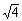 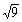 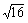 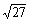 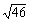 调递增，数据不大，无明显规律，优先作差。后项减前项得到：5、7、11、19，规律不明显，继续作 差：2、4、8、（16），是公比为2的等比数列。因此原数列未知项为 = =9。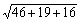 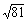 故本题选D。52.【答案】C【解析】	本题考查图形数列。第一步：观察数列。题干所求为第7行的数字和，而第n行有n个数字，则第7行有7个数字。第二步：观察可知，奇数行均为奇数，偶数行均为偶数，且相互之间构成公差为2的等差数列。因此第7行应有7个数，且为连续奇数，则根据等差数列的求和公式可知，数列和=数列中项×项数，则第 7行的数字和应为7的倍数，观察选项，只有C符合。故本题选C。53.【答案】A【解析】	本题考查分数数列。第一步：观察数列。分数数列可考虑分子与分母之间的关系以及约分。 第二步：方法一：原数列各项分母除以分子得到：2、3、4、5、（6），为等差数列，只有A项符合。 故本题选A。方法二：本题出现多个未化简分数，可化简后观察规律： ， ， ， ，（ ），即分母为等差数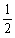 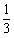 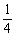 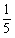 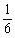 列。故本题选A。54.【答案】C【解析】	本题考查多级数列。第一步：观察数列。数列的倍数关系明显，优先考虑作商。第二步：原数列后项除以前项得到：- 、- 、 、 ，是公差为1的等差数列。因此原数列未知项为-4.5×（1+ ）=-11.25。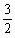 故本题选C。55.【答案】D【解析】	本题考查多级数列。第一步：观察数列。数列无明显特征。数列变化较慢且差值忽增忽减，考虑作和。第二步：原数列相邻三项作和得到新数列：193、163、135，写成幂次修正形式：142-3，132- 6，122-9，底数是公差为-1的等差数列；修正项是公差为-3的等差数列。因此原数列未知项为112-12-41-35=33。故本题选D。56.【答案】C【解析】本题考查基础应用问题。第一步：审阅题干。本题3面未知，可分为两种情况进行分析讨论。第二步：根据图可知，这6个整数为5、6、7、8、9、10或6、7、8、9、10、11。情况一：若这6个整数为5、6、7、8、9、10，要使每两个相对面上的两个数的和都相等，则6与9应在相 对面，与图不符；情况二：若这6个整数为6、7、8、9、10、11，可满足两个相对面上的两个数的和都相等，总和为6+7+8+9+10+11=51。故本题选C。57.【答案】B【解析】	本题考查分段计费问题。第一步：审阅题干。本题出现“起步价、超过10公里……、总费用多多少”，可知为分段计费问题，可采用列表分析法解题。第二步：由题意可列出调整前后价格对比表，如下表所示：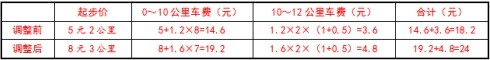 对比表可知，出租车费比调整前多24-18.2=5.8元。故本题选B。58.【答案】C【解析】本题考查赋值工作效率问题。第一步：审阅题干。本题间接给出甲、乙、丙三人效率比，可以赋值效率进行计算。第二步：根据甲队工作效率是乙队的二分之三倍，乙队3天的工作量是丙队2天工作量的三分之二可知， 甲、乙、丙三人工作效率比为6:4:9。赋值甲、乙、丙三人的效率分别为6、4、9，则工程总量为（6+4+9）×22=418。三队开工2天后，甲、乙还需工作时间为（418-19×2）÷（6+4）=38天。 故本题选C。59.【答案】B【解析】	本题考查基础应用问题。第一步：审阅题干。本题可通过提取公因式求解。第二步：根据题意可知，黄、蓝木棍长度的乘积为35，红、蓝木棍长度的乘积为28，两者均有蓝色 木棍，且所有木棍长度均为整数，而35和28的公因数为7，说明蓝色木棍的长度为7厘米。故本题选B。60.【答案】B【解析】	本题考查平均分组问题。第一步：审阅题干。平均分组问题，需要去重操作，即除以 （n代表平均分组的个数）。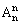 第二步：平均分成两组，先选出5人组成一组，有 =252种，剩下5人即为另一组。因两个组无顺序要求，则需要除以 ，因此共有=126种。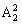 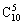 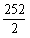 故本题选B。61.【答案】B【解析】由题可得，6a×5=3（5a+10b）=4（3b+8c），即a=2b，3a=4c，代入计算30a- 4（3a+6b）=6a=8c。8c÷2c=4。故本题选B。62.【答案】D【解析】	本题考查基础工程问题。第一步：审阅题干。本题已知每位工人的生产效率，求工作时间，需要先求出工人数和工程总量，可先根据已有条件求出工人数。第二步：设车间总共有x个工人，根据题意有2×（3x+2）=7x-6，解得x=10，则需要生产口 罩3×10+2=32个，手套32×2=64副，工作总量为32+64=96。要分给10÷2=5个工人，96÷5=19……1，完成全部任务需要的时间为19×5+1×5=100分钟。故本题选D。63.【答案】B【解析】本题考查页码问题。第一步：审阅题干。页码成公差为1的等差数列，可直接根据等差数列的求和公式解题。 第二步：假设该篇论文页数为n页，根据题意有 ×n=1023，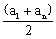 （a1+an）×n=2046，2046=2×3×11×31，所有因子中只有11符合页码数n的取值范围，所以n=11，则2a1+10=186，a1=88，则an为98。所以之后的论文从第99页开始。故本题选B。64.【答案】C【解析】考虑最不利情况，即前面摸出的结果各不相同，则再摸一次无论摸出什么组合均可满足至 少有2组玻璃珠的颜色组合是一样的。每次从箱子中摸出3颗玻璃珠，若摸出3个玻璃珠均为一种颜色，有3种情况；若摸出3个玻璃珠有两种颜 色，共有 ×2=6种情况；若摸出的3个玻璃珠有三种颜色，有1种情况。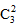 因此，取出玻璃珠的颜色组合共有3+6+1=10种情况，则至少要摸出10+1=11组，才能保证至少有2组玻璃组的颜色组合是一样的。故本题选C。65.【答案】C【解析】根据题意可知，小李又前行2分钟刚好走了全程的5%，则全程用时为2÷5%=40分钟， 那么剩下 的路程用时为40× =30分钟。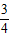 故本题选C。66.【答案】B【解析】设甲有x个苹果，乙有y个苹果，根据题意可知，x-12=y+12，x+12=2×（y-12），解得x=84，y=60。因此甲、乙共有84+60=144个苹果。故本题选B。67.【答案】C【解析】两班联合起来作为一个团队购票共付了530元，530不能被8整除，则甲、乙两班人数超过100人，两班总人数为530÷5=106人。两班分别购票共付944元，尾数4元是产生在8元人票价上，则甲班 人数为53人或58人。若甲班人数为53人，则乙班人数为106-53=53人，不符合题意，排除；因此甲班人数为58人，乙班人数为106-58=48人。故本题选C。68.【答案】B【解析】设原来盐水为x克，加入的水为y克，加入的水可看成浓度为0的盐水。利用十字交叉法， 如下：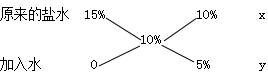 可得 = =2。因此再加入同样多的水后，浓度为 = =7.5%。故本题选B。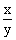 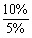 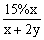 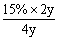 69.【答案】C【解析】设正方形纸片上边与三角形顶点组成的三角形ADE高为x厘米，如下图所示。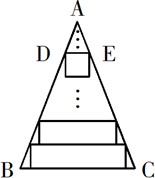 由△ADE∽△ABC可知， = ，解得x=4.5，则在正方形纸片上面还可以剪一个宽为3厘米的矩形纸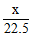 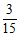 条。又因为三角形纸片高为22.5厘米，22.5÷3=7……1.5，则总共可剪7个矩形纸条。因此正方形纸条 为第6张。故本题选C。70.【答案】B【解析】设井的深度为x米，则有（x+4）×2=（x+1）×3，解得x=5。 故本题选B。71.【答案】D【解析】设弟弟为x岁，则小明为（x+10）岁，爷爷为5（x+10）岁。爷爷与小明年龄之和是弟弟年 龄的18倍，则6（x+10）=18x，解得x=5，则小明5+10=15岁，爷爷15×5=75岁。因此爷爷与弟弟年龄之和比小明大75+5-15=65岁。故本题选D。72.【答案】C【解析】本题考查基础经济问题。第一步：审阅题干。本题出现“售价、获利”，可知为经济问题。第二步：设这批夏装单件进价为x元。根据题意可知，1.6x×200+1.3x×100+0.7x×100-400x=15000， 解得x=125。因此这批夏装的单件进价为125元。故本题选C。73.【答案】D【解析】	本题考查平面几何问题。第一步：审阅题干。本题考查平面几何问题，需画图辅助分析。 第二步：如图所示，执法船在C点追上非法渔船。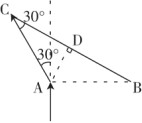 已知渔船在被追上前逃跑的距离刚好与其发现执法船时与执法船的距离相同，设该距离为x海里，即AC=AB=x海里。△ABC为等腰三角形，∠CAB=120°，则∠ABC=∠ACB=30°。过点A作AD垂直 BC，点D为BC的中点，则在直角△ADC中，CD= AC，因此BC=2CD=	AC=	x海里。执法船与渔船行驶时间相同，路程比等于速度比，所以执法船速度为15  节。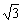 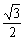 故本题选D。74.【答案】A【解析】	本题考查思维统筹。第一步：审阅题干。本题出现“A1、A2坐标描述、图形选项”，可知为思维统筹问题。第二步：根据题意可知，需要精加工成饲料的粮食量为 （X+Y），X是变量，Y是常量。先分析A2 与X的关系，若想要新粮加工量最少（A2），则应先加工旧粮，在开始阶段A2=0，即函数曲线为横轴 直线，排除C项；随着X的增多旧粮全部加工完，开始加工新粮，A2与X满足如下关系：A2+Y=（X+Y），化简得A2= X- Y， Y是常数，函数曲线是斜率为 的直线，排除D项。再分析A1与X的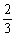 关系，若想要新粮加工量最多（A1），则应先加工新粮，在开始阶段，X≤  （X+Y），所有新粮都能用来加工，A1=X，即函数曲线是斜率为1的直线，排除B项；随着X的增多，当X＞ （X+Y）时，加工新粮量受到限制，新粮不能全部用来加工，A1与X满足如下关系：A1=  X+ Y， Y是常数，函数曲线是斜率为 的直线，A项符合。故本题选A。75.【答案】B【解析】	本题考查余数问题。第一步：审阅题干。本题出现“每5人坐一辆车，最后多2人、每8人坐一桌，最后多7人、每7人一组，最后多6人”，可知为余数问题。第二步：方法一：设实际参赛人数为（56n-1）人（56为7、8的最小公倍数，-1为两种情况共同的差）， 由56n-1＜200，得n＜ ，只有当n=3时，参赛人数为167人，满足“每5人坐一辆车，最后多2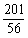 人”，未参赛人数为213-167=46人，所以未参赛人数所占比重为46÷213≈22%，在20%～25%之间。故本题选B。方法二：本题也可根据尾数法解题。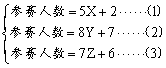 根据（1）式，参赛人数尾数为2或7，则结合（2），参赛人数尾数只能为7，故Y必为5的倍数，则 可试数：令Y=5、10，参赛人数不足100，不符合题意；令Y=15，参赛人数=127，代入（3）式，不符合题意；令Y=20，参赛人数=167，符合题意，则未参赛人数为213-167=46人，所以未参赛人数所占比 重为46÷213≈22%，在20%～25%之间。故本题选B。76.【答案】C【解析】本题考查数量类规律。第一步：观察图形。题干各图形封闭空间数具有明显数量规律，可以考虑图形数量类规律。第二步：分析题干图形的数量类规律。①②⑥图形的封闭空间数均为5，③④⑤图形的封闭空间数均为 4。故本题选C。77.【答案】B【解析】本题考查位置类规律。第一步：观察图形。题干第一组中三个图依次移动叠加后变小，可以考虑图形位置类规律。题干第一组 图形中，第一个图形最右侧的小矩形变为黑色，向左移动到中间矩形的内部，得到第二个图形；第二个 图形右侧白色部分变为黑色，黑色部分变为白色，向左移动到左侧矩形的内部，得到第三个图形。第二 组图形中，第一个图形最左侧的小圆形变为黑色，向右移动到中间圆形的中上位置，与中间圆形部分重 叠，得到第二个图形；则问号处图形应由第二个图形左侧白色部分变为黑色，黑色部分变为白色，向右 移动到右侧圆形的中下位置，与右侧圆形部分重叠得到。第二步：分析选项，确定答案。A项：移动位置错误，且未变换颜色，排除。 B项：符合题干规律，当选。C项：移动位置错误，排除。D项：移动位置错误，且未变换颜色，排除。故本题选B。78.【答案】C【解析】本题考查拼接类规律。第一步：分析题干，确定为拼接类题型。第二步：分析图形。如下图所示，题干图形由①③④组成。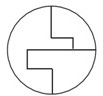 故本题选C。79.【答案】B【解析】题干各图形顺时针依次旋转90°，内部的阴影也顺时针依次移动，则问号处应为B项图 形。故本题选B。80.【答案】B【解析】第一组图形中，第一行图形的笔画数分别为4、4，第二行图形的笔画数分别为5、3，即第 一行图形的笔画数之和与第二行图形相等。第二组图形遵循此规律，第一行图形的笔画数之和为9，则问号处图形的笔画数应为9-5=4，只有B项符合。故本题选B。81.【答案】C【解析】每一列上面两个图形叠加，去掉方向相同的箭头，得到最下面图形，则问号处应为C项图 形。故本题选C。82.【答案】C【解析】各图形均为一笔画图形，各选项依次为两笔画、三笔画、一笔画、两笔画图形，只有C项 符合。故本题选C。83.【答案】B【解析】题干每一列图形的线条数之和均为23，则问号处图形的线条数应为23-9-6=8，只有B项符 合。故本题选B。84.【答案】B【解析】①②⑤图形可一笔画成，③④⑥图形无法一笔画成。 故本题选B。85.【答案】B【解析】题干各图形均为轴对称图形，①③⑥图形均有1条竖向对称轴，②④⑤图形均有1条横向对 称轴。故本题选B。86.【答案】A【解析】考查反义关系。“创新”与“僵化”属于反义关系，“开放”与“闭塞”也属于反义关 系。故本题选A。87.【答案】B【解析】本题考查场所关系。第一步：分析题干词语间的关系。农家乐是一种休闲娱乐活动，农家是活动场所，“乐”是活动主题。 第二步：分析选项，确定答案。A项：一日是时间而非活动场所，排除。B项：广场舞是一种休闲娱乐活动，广场是活动场所，“舞”是活动主题，当选。 C项：袋鼠是动物而非活动场所，排除。D项：伤不是活动主题，排除。故本题选B。88.【答案】B【解析】本题考查材料关系。选项逐一代入。A项：芒果核是芒果的组成部分，麦芽糖和砂糖为反对关系，前后逻辑关系不一致，排除。 B项：芒果是制作芒果汁的原材料，甜菜是制作砂糖的原材料，前后逻辑关系一致，当选。 C项：芒果属于水果，食堂和砂糖不是种属关系，前后逻辑关系不一致，排除。D项：泰国芒属于芒果，砂糖是制作棒棒糖的原材料，前后逻辑关系不一致，排除。故本题选B。89.【答案】B【解析】本题考查反义关系。第一步：分析题干词语间的关系。近视和远视均为视力的非正常状态，属于反对关系；且二者是反义关 系。第二步：分析选项，确定答案。A项：雨水和冰雹不是反义关系，排除。B项：瘦弱和肥胖均属于体型的非正常状态，属于反对关系；且二者是反义关系，当选。 C项：前进和后退不表示某种非正常状态，排除。D项：收缩的反义词是伸展，而不是松弛，二者不是反义关系，且收缩是动词，松弛是形容词，排除。 故本题选B。90.【答案】B【解析】手风琴与钢琴都是琴，乒乓球与足球都是球，均为并列关系。 故本题选B。91.【答案】C【解析】本题考查组成关系。第一步：分析题干词语间的关系。酒精是白酒的主要组成部分。 第二步：分析选项，确定答案。A项：电源为电视工作提供电力，排除。 B项：面包和蛋糕为反对关系，排除。C项：氮气是空气的主要组成部分，当选。 D项：不是所有手机都具备摄像头，排除。故本题选C。92.【答案】B【解析】题干第一个字符和第五个字符相同，第三个字符和第六个字符相同，第四个字符和第七个 字符相同，只有B项符合。故本题选B。93.【答案】C【解析】邮局是传统的通信途径，电子邮件则是互联网时代的一种通信途径；百货商场是传统的购 物途径，网购则是互联网时代的一种购物途径。故本题选C。94.【答案】C【解析】雕塑和绘画均属于艺术形式，二者为并列关系；C项力学和光学均属于物理学，二者为并 列关系。D项“样本”和“范例”为近义关系，排除。故本题选C。95.【答案】A【解析】本题考查近义关系。第一步：分析题干词语间的关系。“索然无味”形容呆板枯燥，一点意味或者趣味都没有，“味同嚼 蜡”形容没有味道，多指语言或文章枯燥无味，二者为近义关系。第二步：分析选项，确定答案。A项：“走投无路”形容陷入绝境，没有出路，“山穷水尽”形容无路可走，陷入绝境，二者为近义关 系，当选。B项：“抛砖引玉”形容用自己不成熟的意见或作品引出别人好的意见或好的作品，“抛头露面”形容 公开露面，二者无明显联系，排除。C项：“目光如炬”形容见识远大，“鼠目寸光”形容目光短浅，缺乏远见，二者是反义关系，排除。 D项：“一无所得”形容毫无所获，“一箭双雕”形容一件事达成两个目的，二者无明显联系，排除。 故本题选A。96.【答案】B【解析】本题考查加强类。第一步：分析题干论点论据。论点：女性的大脑相比男性大脑更高效。论据：女性对脑神经连接开始“修剪”的时间普遍早于男性。 第二步：分析选项，确定答案。A项：学龄女孩比男孩有更好的理解能力和语言能力，说明女性大脑更高效，能够加强题干论点，排 除。B项：脑神经连接“修剪”出错会导致自闭症，与女性的大脑是否更高效无关，不能加强题干论点，当 选。C项：女孩可以同时处理多项工作，说明女性大脑更高效，能够加强题干论点，排除。D项：“修剪”和“重组”之后各种认知活动效率提升很多，女性对脑神经连接开始“修剪”的时间普 遍早于男性，说明女性大脑比男性大脑更高效，能够加强题干论点，排除。故本题选B。97.【答案】D【解析】本题考查削弱类。第一步：分析题干论点论据。论点：科学是不断接近真理的过程，但很大部分是会过期的。 论据：无。第二步：分析选项，确定答案。A项：涉及知识的更新和改变，属于加强项，排除。 B项：涉及知识的更新和改变，属于加强项，排除。 C项：涉及知识的更新和改变，属于加强项，排除。D项：吸烟有害健康的结论至今难以改变，不能说明“很大部分是会过期的”，最能质疑题干论点，当 选。故本题选D。98.【答案】A【解析】本题考查结论类。第一步：分析问法，确定题型是推断结论型。第二步：分析选项，确定答案。A项：根据“城市或城郊居民家庭中用在食品或居住的一部分收入可以被农村居民家庭用在其他的消费 上”，可知农村居民家庭在食品和居住上的支出比城市或城郊居民家庭的支出少，A项可以推出，当选。B项：题干仅比较了农村居民家庭和城市或城郊居民家庭的购买力，城郊居民家庭和城市居民家庭的购 买力高低无法得知，B项不能推出，排除。C项：题干未提及“人口数量”，C项不能推出，排除。D项：题干未比较食品支出和居住支出，D项不能推出，排除。 故本题选A。99.【答案】D【解析】论点：如果噬菌体吸附在植入装置材料表面，再将其放入患者体内，就可以避免植入装置 引发的感染。论据：噬菌体是一种病菌，它能够捕食细菌。A项仅指出防御细菌感染的常用方法，不能削弱噬菌体的作用，排除。 B项与噬菌体的作用无关，排除。C项指出“噬菌体能够攻击致病细菌”，支持论点。D项指出噬菌体难以在人体内保持活性，则无法发挥作用，最能削弱论点。 故本题选D。100.【答案】A【解析】科学家的观点：做梦可能是一种治疗过程，能够减轻或消除痛苦的记忆。论据：受试者在进入梦乡以后，其控制情绪的大脑区域在出现梦境的快速眼动期活跃性降低。 A项说明做梦能使大脑情绪区域活跃性得到抑制，从而减轻痛苦，最能支持科学家的观点。B、C、D项均与做梦无关，不能支持，排除。故本题选A。101.【答案】B【解析】题干论证的是能否通过动物的异常行为来预测地震，讲的是动物的异常行为与地震之间的 关系，B项两种不同类型的动物的异常行为是否类似，与论证无关。A项，如果动物异常行为在平时也出现，则不能通过动物的异常行为来预测地震，能够评价题干论证， 排除。C项，如果地震前有异常行为的动物在整个动物中所占比例很小，则说明异常行为和地震之间很可能不 存在必然联系，不具有一般性，能够评价题干论证，排除。D项，如果地震前动物的异常行为未被注意的比例很高，则通过动物的异常行为来预测地震的可行性 低，能够评价题干论证，排除。故本题选B。102.【答案】B【解析】题干并未提及“评判文学作品优劣的准绳”，A项不能推出。题干提到莫言的作品因获诺贝尔奖而受到国内外读者的关注和追捧，说明国内外读者看重诺贝尔奖的审 评结果，B项可以推出。题干仅提及读者对莫言作品的喜爱，C项不能推出。题干并未提及外国作家对中国文化的态度，D项不能推出。 故本题选B。103.【答案】B【解析】题干可翻译为：①小李坐火车去云南∨小李坐飞机去云南→小张和小李一起去云南；②﹁小李坐火车去云南→小王和小李一起旅行。已知小张不去云南，即﹁小张和小李一起去云南，否定①的后件，可推出否定前件，即﹁小李坐火车去云南且﹁小李坐飞机去云南，肯定②的前件，可推出肯 定后件。因此小王和小李一起旅行。故本题选B。104.【答案】D【解析】题干可翻译为：①饮酒后驾驶营运机动车依法被吊销驾驶证∨醉酒驾驶机动车依法被吊销 驾驶证→5年内不得重新申领；②醉酒驾驶营运机动车被依法吊销驾驶证→10年内不得重新申领；③饮酒后驾驶机动车发生重大交通事故并构成犯罪∨醉酒驾驶机动车发生重大交通事故并构成犯罪→终身不得申请驾驶证。A、B项均为“驾驶机动车，依法被吊销驾驶证”的情况，题干并未提及，不能推出。C项为“饮酒后驾驶营运机动车发生重大交通事故”的情况，题干仅提及“饮酒后驾驶机动车发生重大 交通事故并构成犯罪”的情况，不能推出。D项可翻译为：醉酒后驾驶营运机动车发生重大交通事故并构成犯罪→终身不得申请驾驶证，机动车包 含营运机动车，可由③推出。故本题选D。105.【答案】B【解析】由乙失零球可知乙与甲、丙的比赛中，甲、丙均没有进球。 由乙进1球可知甲与乙比分可能为0:1或0:0。假设甲与乙比分为0:0，则甲进的3球及失的2球均发生在甲与丙的比赛中，因此甲与丙比分为3:2。假设甲与乙比分0:1，则甲进的3球及失的另1球发生在甲与丙的比赛中，因此甲与丙比分为3:1，与甲平 1场矛盾，排除。因此甲与丙比分为3:2。故本题选B。106.【答案】B【解析】本题考查心理类定义判断。第一步：分析定义要点。“首因效应”的定义要点是“通过第一印象最先输入的信息对客体以后的认知 产生显著的影响作用”。第二步：分析选项，确定答案。A项：金融行业从业人员着深色套装，给顾客留下了专业和严谨的第一印象，符合定义要点，排除。B项：小张在面试中表现突出是人力资源部对他的第一印象，但并没有因为第一印象对他以后的认知产 生影响，而是因其简历上的错别字而放弃录用他，不符合定义要点，当选。C项：“以我为中心”的夸夸其谈是王先生给相亲对象的第一印象，导致相亲无果，符合定义要点，排 除。D项：小张的红头发给人留下不够成熟稳重的第一印象，导致找工作屡屡碰壁，符合定义要点，排除。 故本题选B。107.【答案】A【解析】本题考查社会类定义判断。第一步：分析定义要点。“深度报道”的定义要点：①以社会发展现实问题为主要内容；②以分析解释 的科学方法进行报道；③维护公众利益，引导舆论。第二步：分析选项，确定答案。A项：雾霾符合①，系统调查符合②，在媒体上报道符合③，符合定义，当选。B项：某部长到某地视察不是以分析解释的科学方法进行报道，不符合②，排除。 C项：马航坠机家属善后工作不是社会发展现实问题，不符合①，排除。D项：某市为什么值得投资不是社会发展现实问题，不符合①，排除。 故本题选A。108.【答案】C【解析】本题考查其他关系。第一步：分析题干词语间的关系。农民把种子培育成果实，从种子到果实体现成长的过程。 第二步：分析选项，确定答案。A项：木匠把木材加工成家具，从木材到家具没有体现成长的过程，排除。 B项：用钢笔和墨水书写文字，排除。C项：教师把孩子培养成人才，从孩子到人才体现成长的过程，当选。D项：工人将铁矿石冶炼成为钢铁，而不是铁矿，且未体现成长的过程，排除。 故本题选C。109.【答案】A【解析】“完全无弹性”的定义要点是“无论商品的价格如何变化，都会有特定的需求量存在”。 A项某抗癌药品有特定的使用人群，癌症患者对该药品的需求量属于“特定的需求量”，“即便该药品价格上涨，它仍能保持稳定的销售量”，符合要点，符合定义。B、C、D项均未体现“特定的需求量”，不符合定义，排除。 故本题选A。110.【答案】C【解析】本题考查经济类定义判断。第一步：分析定义要点。“长尾理论”的定义要点：①需求不旺或销量不佳的产品；②可以和少数热销 产品所占据的市场份额相匹敌甚至更大。第二步：分析选项，确定答案。A项：“销量小”符合①，“占据总销量的一半”符合②，符合定义，排除。B项：“小量过季尾货”符合①，“获得巨大成功”符合②，符合定义，排除。 C项：并未体现线上广告的需求或销量情况，不符合①，当选。D项：“量一般不大”符合①，获得成功符合②，符合定义，排除。 故本题选C。111.【答案】C【解析】本题考查科学类定义判断。第一步：分析定义要点。“增强现实技术”的定义要点：①通过电脑等科学技术；②将虚拟的信息应用到真实世界。第二步：分析选项，确定答案。A项：“某海底漫游系统通过交互体验设备让用户与虚拟场景中的海洋生物互动”即通过电脑科学技术 将现实中难以得到的实体信息模拟仿真后被人类感知，符合定义要点，排除。B项：“通过头盔显示器为用户提供包括虚拟景观的视野”即通过电脑科学技术将现实中难以得到的实 体信息模拟仿真后被人类感知，符合定义要点，排除。C项：用户处于艺术家设计的现实情境中，不涉及“虚拟的信息”，不符合②，不符合定义，当选。D项：“通过无线技术接收手机数据”即通过电脑科学技术将现实中难以得到的实体信息模拟仿真后被 人类感知，符合定义要点，排除。故本题选C。112.【答案】D【解析】“环境效应”的定义要点是“环境系统结构和功能的相应变化”。A项“水生生物受到严重危害”、B项“滩涂面积每年都在‘长’，动植物品种也有所变化”、C项“所 在区域的气温明显高于周边地区”，均体现了“环境系统结构和功能的相应变化”，符合定义，均排除。D项讲的是“填海造岛”，并未体现“环境系统结构和功能的相应变化”，不符合定义。 故本题选D。113.【答案】D【解析】“二手压力”的定义要点是“受其他人压力和焦虑等负面工作情绪的影响”。A项小王本身心情就不好，B项小张“坦然忙起了自己的工作”未受其他人的影响，C项未体现“负面工 作情绪”，均不符合要点，排除。D项“看到同事因为工作太多而焦头烂额，不停地抱怨，自己也跟着心烦意乱起来”符合要点，属于二 手压力。故本题选D。114.【答案】C【解析】“流水作业”的定义要点：①顺序作用于劳动对象；②完成某阶段一定量的工作。 A、D项“同时施工”不符合①，均排除。B项是对一个施工对象完成所有阶段的工作后，再去完成另一个施工对象，而不仅仅是“完成某阶段一 定量的工作”，不符合②，排除。C项在10层工作一周后再转移到11层干同样的工作，符合①②，符合定义。 故本题选C。115.【答案】D【解析】“反政治的政治”的定义要点是“把政治看作一种寻求和实现有意义生活的方式”。A项并未说明对政治的看法和态度，不符合要点，排除。B、C项均未体现“把政治看作一种寻求和实现有意义生活的方式”，不符合要点，排除。 D项把政治看作一种追求人的和谐、全面发展的方式，符合要点，符合定义。故本题选D。116.【答案】C【解析】本题考查简单计算。第一步：查找相关材料。题干命题点的对应材料在两个柱形图，即各年份城镇居民和农村居民收入。 第二步：根据已知条件解题。2011年城乡居民收入差距为21810-6977=14833元，2012年为24565-7917=16648元，2013年为26955-8896=18059元，2014年为28844-9892=18952元。因此差距最少的年份差额是14833元。故本题选C。117.【答案】D【解析】本题考查增长量比较。题干命题点的对应材料在第二个柱形图，即城镇居民人均可支配收入高度差最少的是2014年，则2014年增量最少。故本题选D。118.【答案】B【解析】本题考查增长量计算。第一步：查找相关材料。题干命题点的对应材料在第一个柱形图，估算可知，农村居民人均纯收入增长 最多的年份为2011年。第二步：根据已知条件解题。2011年农村居民人均纯收入增长最多的年份增长了6977-5919=1058 元。故本题选B。119.【答案】C【解析】本题考查现期比值。第一步：查找相关材料。题干命题点的对应材料在两个柱形图2013年数据，即2013年城镇居民人均可支配收入为26955元，农村居民人均纯收入为8896元。第二步：根据已知条件解题。2013年城镇居民人均可支配收入比同年农村居民人均纯收入高= ≈200%，且略高于200%，C项最符合。故本题选C。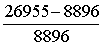 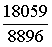 120.【答案】B【解析】本题考查综合分析。A项错误：根据材料可知，2009年城乡居民收入差距为17175-5153=12022元，2010年为19109- 5919=13190元，后者大于前者，因此并不是逐年降低，排除。B项正确：根据第一个柱形图可知，2009～2014年农村居民人均纯收入呈现上升态势，当选。C项错误：根据材料可知，2012年城乡居民收入之比为		；2013年两者之比为 ，运用差分法， = = ＜ ，即 ＜	，说明城乡居民收入之比缩小，排除。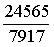 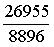 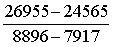 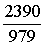 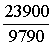 D项错误：材料并未给出2015年的相应数据，因此无法得知2015年城乡居民收入差距的增减情况，排除。故本题选B。121.【答案】A【解析】本题考查简单计算。第一步：查找相关材料。题干命题点的对应材料在第一段，即2013年，某省工业企业全年实现税金增速19.4%，利润增速26.4%，分别高出全国8.4、14.2个百分点。第二步：根据已知条件解题。全国税金增速为19.4%-8.4%=11%，利润增速为26.4%- 14.2%=12.2%；则2013年全国工业企业的税金增速比利润增速高11%-12.2%=-1.2%，即低1.2个 百分点。故本题选A。122.【答案】D【解析】本题考查现期比重。第一步：查找相关材料。题干命题点的对应材料在第一段，即2013年，某省工业企业全年实现主营业务收入37864亿元，该省工业企业主营业务收入占全国工业的3.7%。第二步：根据已知条件解题。2013年全国工业企业主营业务收入为 ＞100万亿元，只有D项符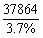 合。故本题选D。123.【答案】B【解析】本题考查查找数据。根据材料后三段可知，建材行业利润增速为51.6%、石化行业利润增速为38.1%、机械行业利润增速为23.8%。按利润增速从高到低排序为建材行业＞石化行业＞机械行业。故本题选B。124.【答案】D【解析】本题考查综合分析。A项错误：材料第一段中没有提及全国工业企业利润总额的具体数值，无法推出，排除。B项错误：材料最后一段只有船舶行业利润的增长率18.9%，缺少主营业务的收入数据，无法推出，排除。C项错误：材料第五段中仅有橡胶塑料行业利润的增长率29.1%，缺少具体数值，无法推出，排除。D项正确：根据材料第一段可知，百户重点企业主营业务收入=37864×29.5%，百户重点企业利润=2080×27.6%，则百户重点企业的总体销售利润率为 ，可以推出，当选。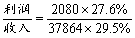 故本题选D。125.【答案】C【解析】本题考查综合分析。A项错误：根据材料第三段可知，2013年食品（含烟草）实现主营业务收入增长20.8%，增速同比放缓9.2个百分点，所求为20.8%+9.2%=30%，排除。B项错误：根据材料第一、二段可知，2013年，该省工业企业全年实现税金1680亿元，增长 19.4%，汽车行业实现税金225.3亿元，增长50%，则2012年该省工业企业税金总额中，汽车行业所占比重为 ，排除。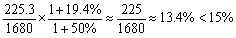 C项正确：根据材料第六段可知，建材行业实现主营业务收入2412亿元，增长27.1%；实现利润 167.2亿元，增长51.6%，其利润增速＞主营业务收入增速，则2013年该省建材行业的销售利润率高于2012年水平，当选。D项错误：根据材料第五段可知，2013年石油加工业净亏损0.2亿元，同比减亏13.6亿元，则2012年该省石油加工业净亏损金额为-0.2-13.6=-13.8亿元，排除。故本题选C。126.【答案】C【解析】通过表格可以看出，2013年3月份的观众人数最少，同时电影场次相对较多，可知平均每 场观众人数一定最少。故本题选C。127.【答案】B【解析】2013年第一季度总票房为（1.47+1.54+1.34）亿元，总场次为（10.91+9.79+11.07）万场，则该市电影院线平均每场的电影票房收入为 =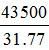 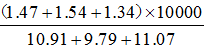 ≈ =1450元，B项与之最接近。故本题选B。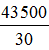 128.【答案】A【解析】同比增量即2013年的票房收入与2012年同期的票房收入之差，根据表格可知1～4月同比增长量分别为：1.47-1.28=0.19亿元、1.54-1.19=0.35亿元、1.34-0.88=0.46亿元、1.56-1.41=0.15亿元。则3月份第一，2月份第二，1月份第三，4月份最低。 故本题选A。129.【答案】B【解析】假设每天刚好有10万观众观看电影，之后将每月的人数与实际人数相比即可。1月：10万×31﹤319万，2月：10万×29﹥289万，3月：10万×31﹥218万，4月：10万×30﹤308万，故平均每天 观看电影的观众超过10万人次的月份有1月和4月。故本题选B。130.【答案】D【解析】由柱形图可知，广告收入同比上升 = ﹥20%，超过两成，A项错误；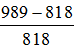 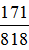 由表格可知2013年3月电影观众人次环比增速为负值，4月环比增速为正值，故4月环比增速上升，B项错误；据图估算可知，2013年4月，电影票房收入同比增速最慢，C项错误；由表格可知，2013年4月电影播放场次环比增速为 -1，同比增速为 -1，比较可知环比增速慢于同比增速，D项正确。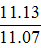 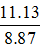 故本题选D。